Receiving the Heavenly Messengers  -- Week 1 HomeworkObserve elders (Who is old and who is an elder? Whom do you identify with? Who will YOU be when you’re old? What separates being an elder vs. being elderly?)Reflect (and write): What do I fear most about aging?What do I look forward to or cherish about aging? Chant the “Five Subjects for Frequent Recollection” daily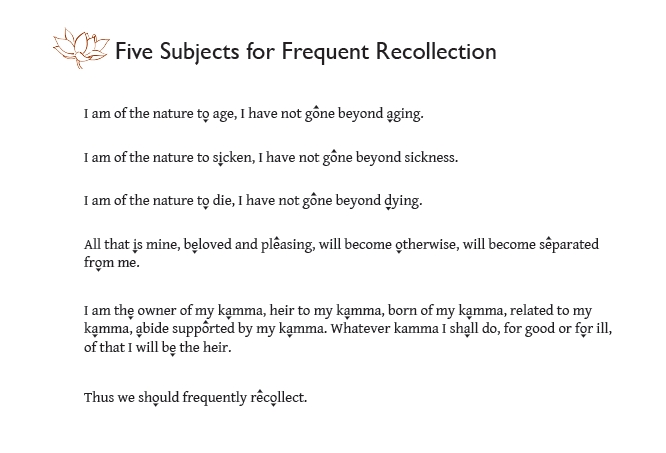 Meditation: Bring up images of yourself in all the stages of your own aging – birth to death. How will you be in 5 years, 10 years, 20 years? How old will you be when you die?Bring images or objects of aging next week for the shrine Required reading: “Preparing for death and helping the dying” by Ven Sangye Khadro (you can find the readings at www.karunabv.org/homework-and-resources.html)Suggested Reading: “Meeting the Divine Messengers” by Ven Bhikkhu Bodhi also at www.karunabv.org/homework-and-resources.html